Original folders in NimbusThose that arrived in Joplin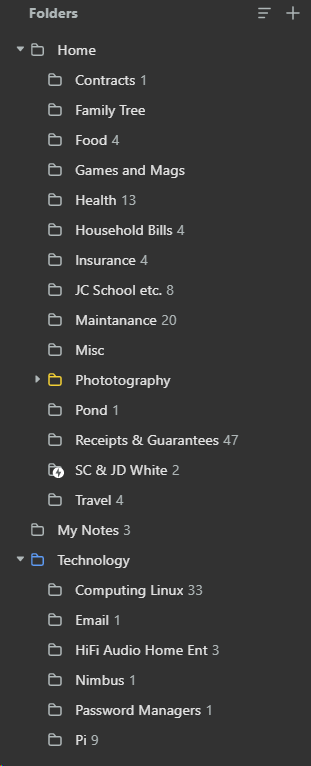 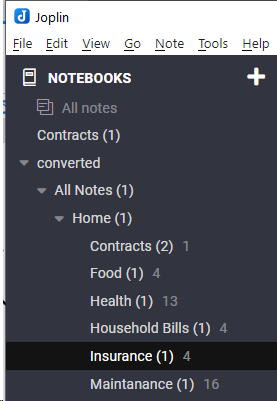 Original in Nimbus 1Example of one of the notes that transferred to Joplin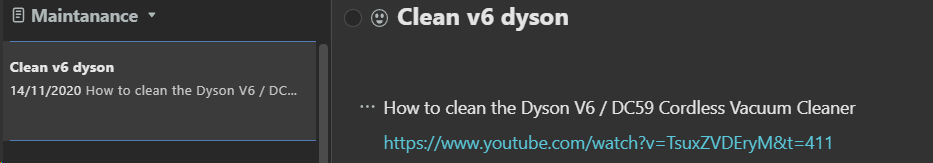 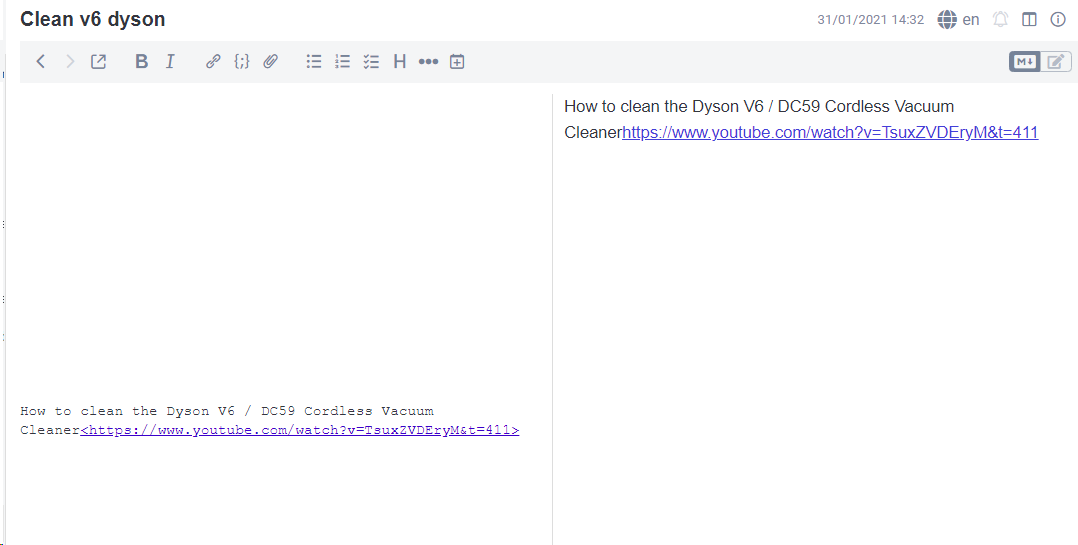 So this looks OKSo this looks OKOriginal in Nimbus 2Joplin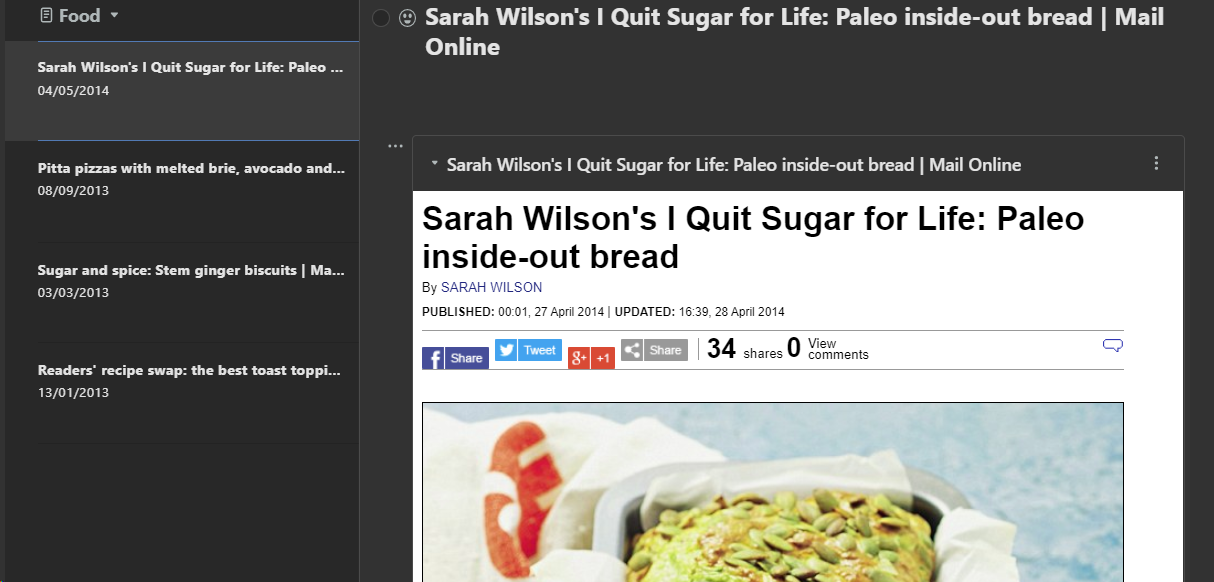 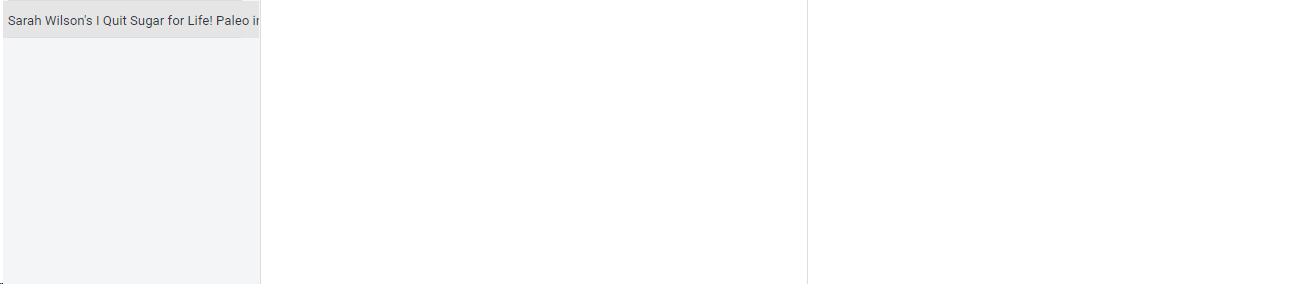 Only title appears.Screenshot of folders convertedExport File structure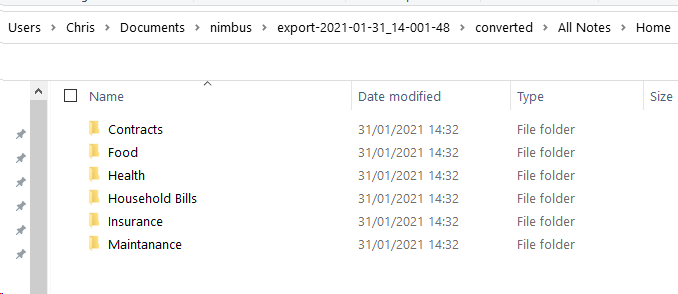 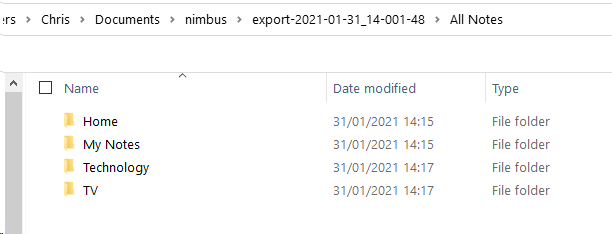 Maybe worth noting that the export from Nimbus was not zipped